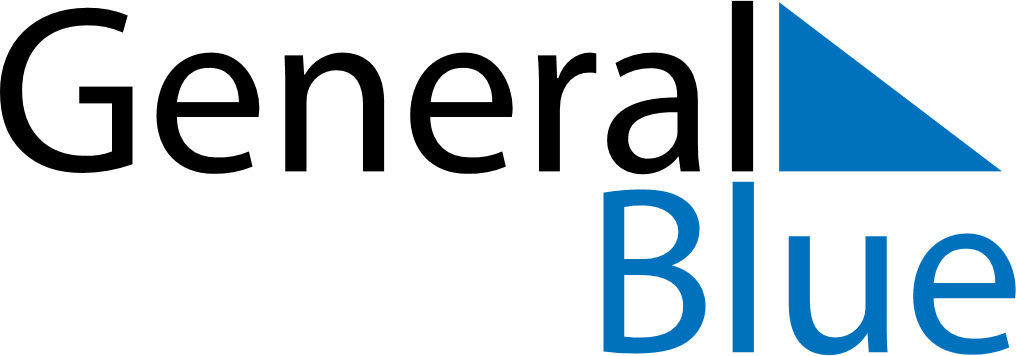 April 2026April 2026April 2026April 2026MartiniqueMartiniqueMartiniqueSundayMondayTuesdayWednesdayThursdayFridayFridaySaturday12334Good FridayGood Friday56789101011Easter Monday121314151617171819202122232424252627282930